Simple Letter Writing Rubric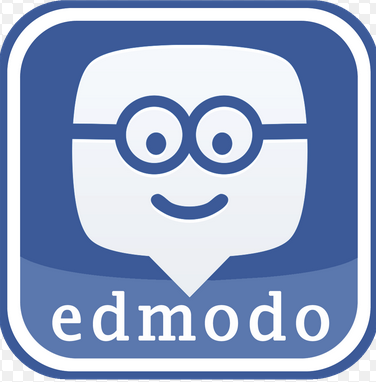 Simple Letter Writing RubricCriteria1not yet2some3more4thoroughand independentHas the elements of a letter (date, salutation, body, closing, signature)Included interesting details about own lifeAsked questions, and encouraged pen pal to write back.Criteria1not yet2some3more4thoroughand independentHas the elements of a letter (date, salutation, body, closing, signature)Included interesting details about own lifeAsked questions, and encouraged pen pal to write back.